Парк  железнодорожниковкаждую субботу с 21 мая с 20.00-22.00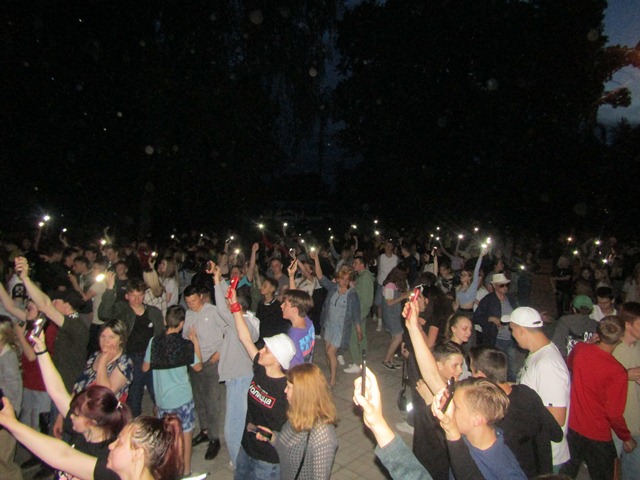 Молодежная дискотека!Парк машиностроителейкаждое воскресенье с 8 мая с18.00- 19.00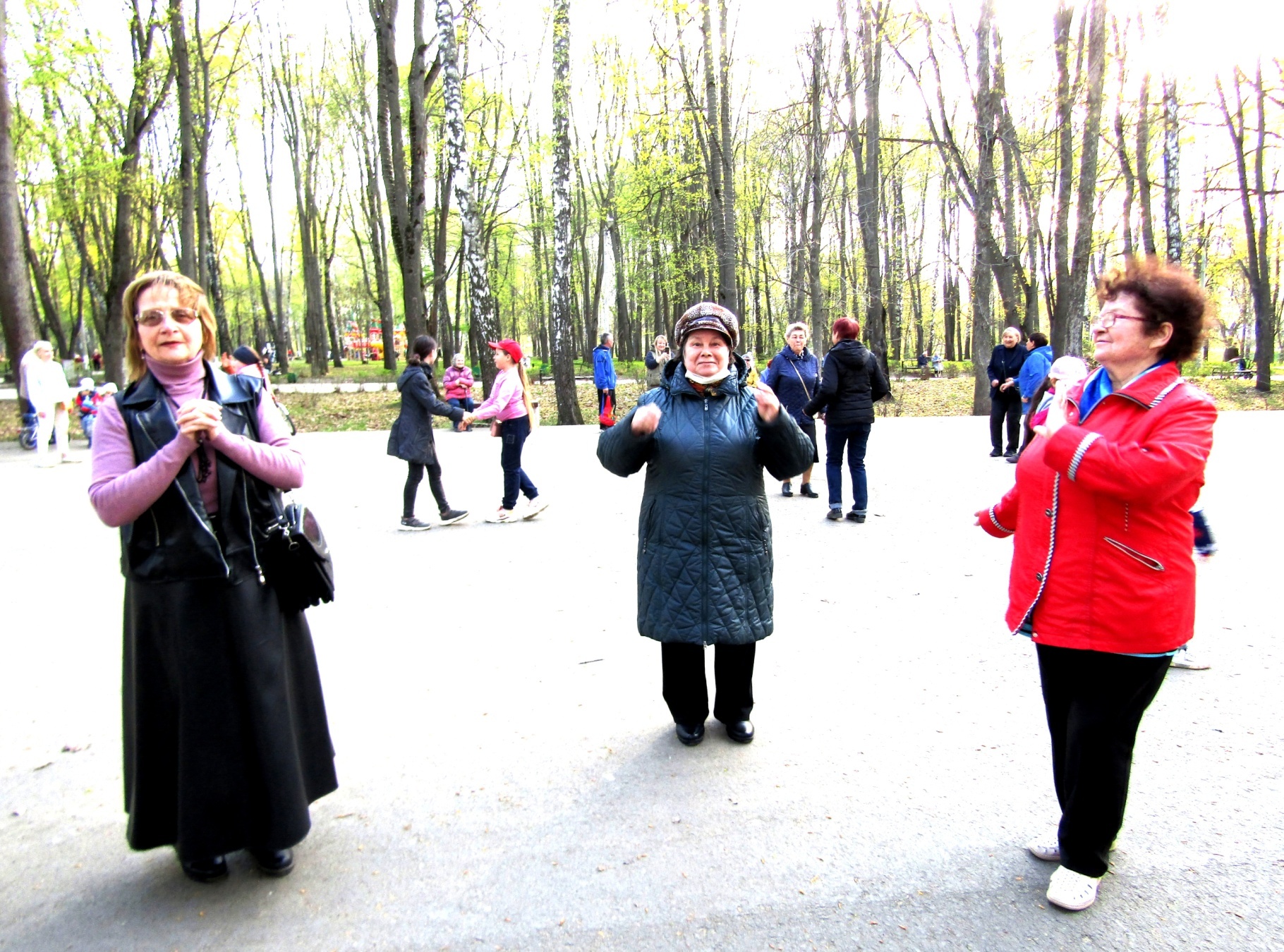 вечер отдыха  "Серебряный возраст"Отдыхайте с нами!